Sunday, October 12, 2014Sunday, October 12, 2014Monday, October 13, 2014Monday, October 13, 2014Tuesday, October 14, 2014Tuesday, October 14, 2014Wednesday, October 15, 2014Wednesday, October 15, 2014Thursday, October 16, 2014Thursday, October 16, 2014Friday, October 17, 2014Friday, October 17, 2014Saturday, October 18, 2014Saturday, October 18, 20146:00AMJake And The Never Land Pirates 'CC'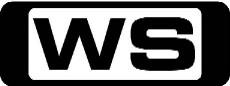 GMisty's Magical Mix Up! / Bones' Lucky Doubloon!Jake leads his team, including Izzy, Cubby and their parrot lookout, Skully aboard their amazing ship, Bucky, sailing from their Pirate Island hideout on a lost treasure hunt throughout Never Land. 6:30AMSofia The First 'CC'GHoliday In EnchanciaWhen a snowstorm prevents King Roland from returning home in time for the holidays, Sofia leads her family on a brave expedition to find him. 7:00AMSeven's V8 Supercars 2014 'CC'Supercheap Auto Bathurst 10009:30AMSeven's V8 Supercars 2014 'CC'Supercheap Auto Bathurst 100010:30AMSeven's V8 Supercars 2014 'CC'Supercheap Auto Bathurst 10005:30PMSeven's V8 Supercars 2014 'CC'Supercheap Auto Bathurst 10006:00PMSeven News 'CC'Seven News live and comprehensive coverage of breaking news and local, national and international top stories, plus Sport, Finance and Weather updates. 6:30PMThe X Factor Live 'CC'PGWith the end in sight, the contestants will give it all they've got when they hit the stage once again to show the public they have what it takes become Australia's next singing superstar. Hosted by Luke Jacobz, with judges Ronan Keating, Natalie Bassingthwaighte, Dannii Minogue and Redfoo. 8:00PMSunday Night 'CC'Chris Bath leads a team of Australia's best reporters, breaking the stories that matter. 9:00PMProgram T.B.A. **11:00PMCastle (R) 'CC'MSecret SantaWhen a bearded, rotund man in a red Santa suit with an ID reading Kris Kringle falls from the sky in Central Park, Castle and Beckett are on the hunt to find the person who killed Santa. But everything isn't holiday cheer, as they discover St. Nick may have been more naughty than nice. Meanwhile, Castle and Beckett prepare for their first Christmas together. Starring NATHAN FILLION, STANA KATIC, TAMALA JONES, JON HUERTAS, SEAMUS DEVER, MOLLY QUINN, SUSAN SULLIVAN, PENNY JOHNSON JERALD, DAKIN MATTHEWS, LESLIE HOPE, STEVEN ECKHOLDT and TEMBI LOCKE and TITUS MAKIN JR.12:00AMGrey's Anatomy (R) 'CC'MTake The LeadThe Chief makes a career-changing decision that shocks Seattle Grace Hospital, Cristina and Owen try to find normalcy in their relationship and April continues to struggle in her new role. Starring ELLEN POMPEO, PATRICK DEMPSEY, SANDRA OH, JUSTIN CHAMBERS, CHANDRA WILSON, JAMES PICKENS, JR, SARA RAMIREZ, ERIC DANE, CHYLER LEIGH, KEVIN MCKIDD, KIM RAVER, JESSICA CAPSHAW, JESSE WILLIAMS and SARAH DREW.1:00AMThe Cult (R)  *Final*M(V)The CommencementThe Commencement begins and some mysterious connections are revealed. Michael works to overthrow Edward before it's too late. But it's not going to be easy and not everyone will get out alive Starring DANIELLE CORMACK, LATHAM GAINES, GARETH REEVES, KATE ELLIOTT, RENATO BARTOLOMEI, SCOTT WILLS, SARA WISEMAN, RACHEL NASH, LISA CHAPPELL, ANDREW GRAINGER, MONISH ANAND, DWAYNE CAMERON, RILEY CHAMBERS, BEDELLE DE RONDE and LINDA MCFETRIDGE.2:00AMHome ShoppingShopping program. 3:00AMNBC Today 'CC'International news and weather including interviews with newsmakers in the world of politics, business, media, entertainment and sport. 4:00AMNBC Meet The Press 'CC'David Gregory interviews newsmakers from around the world. 5:00AMSunrise Extra 'CC'Bringing you the best moments of your mornings with the Sunrise team. 5:30AMSeven Early News 'CC'Latest news, sport and weather from Australia and around the world. 6:00AMSunrise 'CC'Wake up to a better breakfast with Samantha Armytage and David Koch for all the latest news, sport and weather. 9:00AMThe Morning Show 'CC'PGJoin Larry Emdur and Kylie Gillies each morning for a variety of segments on the latest news, entertainment and other hot topics. 11:30AMSeven Morning News 'CC'Latest news, sport and weather updates from Australia and around the world. 12:00PMThe Midday Movie (R) 'CC' (1995)M(A)Seduced And BetrayedA spurned fatal attraction turns dangerous and ultimately deadly, when a wealthy older woman sets out to destroy the younger man who has rejected her. Starring SUSAN LUCCI, DAVID CHARVET and GABRIELLE CARTERIS.2:00PMThe Daily Edition 'CC'Catch up on all of the hottest issues from today's news and entertainment with lively discussions, interviews and crosses to newsmakers around the country. Presented by Sally Obermeder, Kris Smith, Monique Wright and Tom Williams. 3:00PMThe Chase 'CC'GFour contestants go into battle against the Chaser as they try to win thousands of pounds. However, standing in the way is their common enemy, the Chaser, one of the finest quiz brains in the UK. Hosted by BRADLEY WALSH.4:00PMSeven News At 4 'CC'Seven brings you the latest developments in today's top stories at home and around the world, plus sport, finance and weather updates. 5:00PMDeal Or No Deal (R) 'CC'GJoin Andrew O'Keefe in the exhilarating game show where contestants play for $200,000. 5:30PMMillion Dollar Minute 'CC'GMillion Dollar Minute is a battle of general knowledge, where every correct answer is a step closer to the ultimate test: Can one person, in one minute, win one million dollars? Hosted by SIMON REEVE.6:00PMSeven News 'CC'Seven News live and comprehensive coverage of breaking news and local, national and international top stories, plus Sport, Finance and Weather updates. 7:00PMHome and Away 'CC'PGWill Josh's lie save Andy from a murder charge? Maddy hits rock bottom when her tangled web of lies unravel. Phoebe drifts further away from Kyle. Marilyn debates taking John's last name? Starring SHANE WITHINGTON, EMILY SYMONS, NIC WESTAWAY, KASSANDRA CLEMENTI, JACKSON GALLAGHER and TAI HARA and ISABELLA GIOVINAZZO.7:30PMThe X Factor Live 'CC'PGFollowing last night's performances, the contestants face the music as they find out who has made it through to the next round of the competition. Hosted by Luke Jacobz, with judges Ronan Keating, Natalie Bassingthwaighte, Dannii Minogue and Redfoo. 8:40PMThe Blacklist 'CC'  *New*MDr. James CovingtonWhen a man is found with his heart cut out, Keen and Ressler team up with agent Samar Navabi to uncover the intricacies of Dr. Covington's black- market operation. Meanwhile, Red and his associate try to capitalize on a new opportunity in Indonesia, putting him in a vulnerable position. Starring JAMES SPADER, MEGAN BOONE, DIEGO KLATTENHOFF, AMIR ARISON and HARRY LENNIX and RYAN EGGOLD.9:40PMMarvel's Agents Of S.H.I.E.L.D 'CC'  *New*MAgent Phil Coulson assembles a small group of Agents from the worldwide law- enforcement organization known as S.H.I.E.L.D. to investigate the new, strange and unknown and protect the ordinary from the extraordinary. Starring CLARK GREGG, MING-NA WEN, BRETT DALTON, CHLOE BENNET, IAIN DE CAESTECKER and ELIZABETH HENSTRIDGE.10:35PMThe Goldbergs 'CC'  *Double Episode*PGLame Gretzky / For Your Own GoodAs Murray struggles to get Adam interested in hockey, Beverly tries to help Erica prepare for her college entrance exams, but her plans backfire. Meanwhile, an unwanted new chair puts Murray on the warpath and Adam regrets enlisting Barry to help fend off a school bully. 11:30PMParks And Recreation 'CC'PGFilibusterLeslie throws Ben a birthday bash but is forced to leave early for an emergency late-night filibuster. Tom tries to make some memories with his new girlfriend, Ron and Donna go hunting, and April reconnects with Andy. Guest starring Tatiana Maslany. Also starring AMY POEHLER, ROB LOWE, AZIZ ANSARI, NICK OFFERMAN, ADAM SCOTT, RASHIDA JONES, CHRIS PRATT, AUBREY PLAZA, RETTA and JIM O'HEIR.12:00AMSpecial (R)GPolynesian ParadisesRenowned Australian documentary maker Greg Grainger shows why in 1788 the crew of the Bounty mutinied after visiting the Tahitian islands. 1:00AMHome ShoppingShopping program. 3:30AMSons And Daughters (R) 'CC'PGLeigh is stunned to realise David is her father... appalled by what she's done to her own brother. 4:00AMNBC Today 'CC'International news and weather including interviews with newsmakers in the world of politics, business, media, entertainment and sport. 5:00AMSunrise Extra 'CC'Bringing you the best moments of your mornings with the Sunrise team. 5:30AMSeven Early News 'CC'Latest news, sport and weather from Australia and around the world. 6:00AMSunrise 'CC'Wake up to a better breakfast with Samantha Armytage and David Koch for all the latest news, sport and weather. 9:00AMThe Morning Show 'CC'PGJoin Larry Emdur and Kylie Gillies each morning for a variety of segments on the latest news, entertainment and other hot topics. 11:30AMSeven Morning News 'CC'Latest news, sport and weather updates from Australia and around the world. 12:00PMThe Midday Movie (R) 'CC' (1997)M(S,A)Blood On Her HandsA beautiful and deadly seductress destroys any man whose passion threatens her independence. Starring SUSAN LUCCI, PHILIP CASNOFF, JOHN O'HURLEY, LAUREN COLLINS and KAMAR DE LOS REYES and JOE GRIFASI.2:00PMThe Daily Edition 'CC'Catch up on all of the hottest issues from today's news and entertainment with lively discussions, interviews and crosses to newsmakers around the country. Presented by Sally Obermeder, Kris Smith, Monique Wright and Tom Williams. 3:00PMThe Chase 'CC'GFour contestants go into battle against the Chaser as they try to win thousands of pounds. However, standing in the way is their common enemy, the Chaser, one of the finest quiz brains in the UK. Hosted by BRADLEY WALSH.4:00PMSeven News At 4 'CC'Seven brings you the latest developments in today's top stories at home and around the world, plus sport, finance and weather updates. 5:00PMDeal Or No Deal (R) 'CC'GJoin Andrew O'Keefe in the exhilarating game show where contestants play for $200,000. 5:30PMMillion Dollar Minute 'CC'GMillion Dollar Minute is a battle of general knowledge, where every correct answer is a step closer to the ultimate test: Can one person, in one minute, win one million dollars? Hosted by SIMON REEVE.6:00PMSeven News 'CC'Seven News live and comprehensive coverage of breaking news and local, national and international top stories, plus Sport, Finance and Weather updates. 7:00PMHome and Away 'CC'PGMaddy goes on a self-destructive rampage. Will Marilyn change her last name? Clearing up Casey's room threatens to tip Brax back over the edge.  Phoebe and Kyle end up in bed. Starring EMILY SYMONS, GEORGIE PARKER, LINCOLN YOUNES, STEPHEN PEACOCKE, NIC WESTAWAY and KASSANDRA CLEMENTI and ISABELLA GIOVINAZZO.7:30PMDancing With The Stars 'CC'  *New*GIn this sizzling new season there will be glitz, glamour and as always a touch of unpredictability as the exciting line up of celebrity contestants heat up the dancefloor. Hosted by DAN MACPHERSON, EDWINA BARTHOLOMEW, ADAM GARCIA, KYM JOHNSON, TODD MCKENNEY and HELEN RICHEY.9:30PMScandal*Double Episode*MGuess Who's Coming To Dinner / Mrs. Smith Goes To WashingtonMore about Olivia's estranged relationship with her father is revealed. Both the White House and Pope & Assoc. are still in the middle of cleaning up the very big and very public mess they created. Meanwhile, a midwestern mum hires Pope & Assoc. under mysterious conditions that lead to a very dangerous situation. Starring KERRY WASHINGTON, COLUMBUS SHORT, GUILLERMO DIAZ, DARBY STANCHFIELD, KATIE LOWES, TONY GOLDWYN, JEFF PERRY, BELLAMY YOUNG and JOSHUA MALINA and SCOTT FOLEY.>11:30PMSuits 'CC'MLeveragedMike crosses the line with Harvey and Louis in order to gain leverage on the case. Jeff and Jessica take the fight to SEC attack dog Sean Cahill. Elsewhere, Rachel plays with fire when she assists Logan in evaluating prospects for his next big deal. Starring GABRIEL MACHT, PATRICK J  ADAMS, RICK HOFFMAN, GINA TORRES, SARAH RAFFERTY and MEGHAN MARKLE.12:30AM30 Rock (R) 'CC'MThe Beginning Of The EndWhen 'TGS' returns from hiatus, Liz is alarmed by Jack's bad fall programming line-up. Meanwhile, Jenna prepares to be the ultimate bridezilla, enlisting a reluctant Liz to be her maid of honour. 1:00AMHome ShoppingShopping program. 4:00AMNBC Today 'CC'International news and weather including interviews with newsmakers in the world of politics, business, media, entertainment and sport. 5:00AMSunrise Extra 'CC'Bringing you the best moments of your mornings with the Sunrise team. 5:30AMSeven Early News 'CC'Latest news, sport and weather from Australia and around the world. 6:00AMSunrise 'CC'Wake up to a better breakfast with Samantha Armytage and David Koch for all the latest news, sport and weather. 9:00AMThe Morning Show 'CC'PGJoin Larry Emdur and Kylie Gillies each morning for a variety of segments on the latest news, entertainment and other hot topics. 11:30AMSeven Morning News 'CC'Latest news, sport and weather updates from Australia and around the world. 12:00PMThe Midday Movie (R) 'CC' (1983)PG(V)Agatha Christie's Sparkling CyanideA woman dies at a dinner party and one by one, the guests reveal a motive to kill... but then they begin to die. Starring ANTHONY ANDREWS, DEBORAH RAFFIN, PAMELA BELLWOOD, NANCY MARCHAND, JOSEF SOMMER, DAVID HUFFMAN, CHRISTINE BELFORD and JUNE CHADWICK.2:00PMThe Daily Edition 'CC'Catch up on all of the hottest issues from today's news and entertainment with lively discussions, interviews and crosses to newsmakers around the country. Presented by Sally Obermeder, Kris Smith, Monique Wright and Tom Williams. 3:00PMThe Chase 'CC'GFour contestants go into battle against the Chaser as they try to win thousands of pounds. However, standing in the way is their common enemy, the Chaser, one of the finest quiz brains in the UK. Hosted by BRADLEY WALSH.4:00PMSeven News At 4 'CC'Seven brings you the latest developments in today's top stories at home and around the world, plus sport, finance and weather updates. 5:00PMDeal Or No Deal (R) 'CC'GJoin Andrew O'Keefe in the exhilarating game show where contestants play for $200,000. 5:30PMMillion Dollar Minute 'CC'GMillion Dollar Minute is a battle of general knowledge, where every correct answer is a step closer to the ultimate test: Can one person, in one minute, win one million dollars? Hosted by SIMON REEVE.6:00PMSeven News 'CC'Seven News live and comprehensive coverage of breaking news and local, national and international top stories, plus Sport, Finance and Weather updates. 7:00PMHome and Away 'CC'PGBrax finds an engagement ring Casey intended to give Denny. Chris helps Spencer take the perfect selfie. Nate and Hannah share an intimate moment - will Sophie find out? Starring LINCOLN YOUNES, STEPHEN PEACOCKE, ANDREW MORLEY, CASSIE HOWARTH, KYLE PRYOR and JOHNNY RUFFO and BRIDGETTE SNEDDON.7:30PMBorder Security - Australia's Front Line 'CC'PGGo behind-the-scenes of our Immigration Customs and Quarantine departments. Narrated by 8:00PMThe Force - Behind The Line 'CC'PGOfficers execute a warrant on a mortgage broker suspected of supplying fraudulent home loans. Police suspect homeowners are engaged in the illegal manufacture of methamphetamine. Officers arrest young drunk males who have caused malicious damage. Narrated by 8:30PMCriminal Minds 'CC'*Double Episode**Includes New Episode*M(V,A)Rabid / The Slave Of DutyWhen three bodies are found with animal and human bite marks in a shallow grave, the BAU has puzzling questions to answer. Meanwhile, Agent Hotchner takes a leave of absence from the BAU. The team must regroup to solve a home invasion case without him. Starring THOMAS GIBSON, SHEMAR MOORE, MATTHEW GRAY GUBLER, KIRSTEN VANGSNESS, A J  COOK, JOE MANTEGNA and PAGET BREWSTER.10:30PMGrimm 'CC'  *Series Return*M(V,H)The Ungrateful DeadJuliette, Monroe and Rosalee enlist Hank's help in fending off a zombie hoard while trying to figure out what happened to Nick. Knowing the truth, Captain Renard takes measures to help rescue Nick from the clutches of his brother, Eric. Elsewhere, Adalind finds herself facing her most gruesome task yet in her effort to regain her Hexenbiest abilities. Starring DAVID GIUNTOLI, RUSSELL HORNSBY, BITSIE TULLOCH, SILAS WEIR MITCHELL, REGGIE LEE, SASHA ROIZ, BREE TURNER, CLAIRE COFFEE, JAMES FRAIN and SHOHREH AGHDASHLOO.11:30PMBates Motel 'CC'M(S,V)The Man In Number 9Norma's first guest at the Bates Motel is not what she expected. Norman discovers that even popular girls are complicated. Starring VERA FARMIGA, FREDDIE HIGHMORE, MAX THIERIOT, NICOLA PELTZ and OLIVIA COOKE.12:30AM30 Rock (R) 'CC'MGovernor DunstonJack and Liz find themselves at odds over political satire at 'TGS'. Criss and Liz make a surprising relationship breakthrough. Meanwhile, Jenna is thrilled to discover people who still buy music. 1:00AMHome ShoppingShopping program. 3:30AMSons And Daughters (R) 'CC'PGGordon is overjoyed when Wayne returns..but it's Wayne with a difference. 4:00AMNBC Today 'CC'International news and weather including interviews with newsmakers in the world of politics, business, media, entertainment and sport. 5:00AMSunrise Extra 'CC'Bringing you the best moments of your mornings with the Sunrise team. 5:30AMSeven Early News 'CC'Latest news, sport and weather from Australia and around the world. 6:00AMSunrise 'CC'Wake up to a better breakfast with Samantha Armytage and David Koch for all the latest news, sport and weather. 9:00AMThe Morning Show 'CC'PGJoin Larry Emdur and Kylie Gillies each morning for a variety of segments on the latest news, entertainment and other hot topics. 11:30AMSeven Morning News 'CC'Latest news, sport and weather updates from Australia and around the world. 12:00PMThe Midday Movie (R) 'CC' (1999)M(V,L)Alone With A StrangerA jealous man plans to destroy his twin brother, going after his money, power and even his gorgeous wife. Starring WILLIAM R  MOSES, BARBARA NIVEN, NIA PEEPLES, PRISCILLA BARNES, SCOTTY COX, ALEKSANDRA VUJCIC, MINDY COHN, LORI NEW, ELLEN DUBIN, CHRISTOPHER KRIESA, DAVID SELBERG, FREDERIK CAVALLY, ALEXANDRA LEE and PETER LIAPIS.2:00PMThe Daily Edition 'CC'Catch up on all of the hottest issues from today's news and entertainment with lively discussions, interviews and crosses to newsmakers around the country. Presented by Sally Obermeder, Kris Smith, Monique Wright and Tom Williams. 3:00PMThe Chase 'CC'GFour contestants go into battle against the Chaser as they try to win thousands of pounds. However, standing in the way is their common enemy, the Chaser, one of the finest quiz brains in the UK. Hosted by BRADLEY WALSH.4:00PMSeven News At 4 'CC'Seven brings you the latest developments in today's top stories at home and around the world, plus sport, finance and weather updates. 5:00PMDeal Or No Deal (R) 'CC'GJoin Andrew O'Keefe in the exhilarating game show where contestants play for $200,000. 5:30PMMillion Dollar Minute 'CC'GMillion Dollar Minute is a battle of general knowledge, where every correct answer is a step closer to the ultimate test: Can one person, in one minute, win one million dollars? Hosted by SIMON REEVE.6:00PMSeven News 'CC'Seven News live and comprehensive coverage of breaking news and local, national and international top stories, plus Sport, Finance and Weather updates. 7:00PMHome And Away 'CC'  *Double Episode*PG(V,A)Nate chooses between Hannah and Sophie. When Tyson fakes an injury, Leah's duty to her son and her job is put to the test.  After a night of drinking with his father, will Matt miss his first HSC exam? Starring KYLE PRYOR, CASSIE HOWARTH, BRIDGETTE SNEDDON and ADA NICODEMOU and ALEC SNOW.8:00PMBeauty And The Geek Australia 'CC'PGStunning beauties and academic geeks come together in the ultimate social experiment. Hosted by JAMES TOBIN.10:00PMCovert Affairs 'CC'*Series Return**Double Episode*M(V)Into The White / Rock A My SoulAnnie returns to Columbia and must determine Teo Braga's true allegiances in order to thwart a potential act of terrorism. Meanwhile, as Annie & Augie's romance heats up, both begin to notice how it strains their working relationship within the CIA. Starring PIPER PERABO, CHRISTOPHER GORHAM, KARI MATCHETT, PETER GALLAGHER, HILL HARPER, MANOLO CARDONA, GREGORY ITZIN and MICHELLE RYAN.12:00AMIt's Always Sunny In PhiladelphiaMA(A)Mac DayWhen the gang rules that each of them get a day to do what they want and everyone else participates willingly, they soon regret it when it's Mac's Day. Starring CHARLIE DAY, GLENN HOWERTON, ROB MCELHENNEY, KAITLEN OLSEN and DANNY DEVITO.12:30AMMan Up! (R)PGFinessing The BromanceKenny gets jealous when Will and Grant strike up an unlikely 'bromance.' Things go from bad to worse when he finds out Grant is coming to the weekly Keen Sunday dinner. Starring MATHER ZICKEL, DAN FOGLER, CHRISTOPHER MOYNIHAN, TERI POLO, AMANDA DETMER, HENRY SIMMONS, JAKE JOHNSON, CHARLOTTE LABADIE, MATT JONES and RICHARD VOIGTS.1:00AMHome ShoppingShopping program. 4:00AMNBC Today 'CC'International news and weather including interviews with newsmakers in the world of politics, business, media, entertainment and sport. 5:00AMSunrise Extra 'CC'Bringing you the best moments of your mornings with the Sunrise team. 5:30AMSeven Early News 'CC'Latest news, sport and weather from Australia and around the world. 6:00AMSunrise 'CC'Wake up to a better breakfast with Samantha Armytage and David Koch for all the latest news, sport and weather. 9:00AMThe Morning Show 'CC'PGJoin Larry Emdur and Kylie Gillies each morning for a variety of segments on the latest news, entertainment and other hot topics. 11:30AMSeven Morning News 'CC'Latest news, sport and weather updates from Australia and around the world. 12:00PMThe Midday Movie (R) 'CC' (1998)M(V,S)CaptiveAn American ad executive desperate for money to pay court ordered debts, is drawn into a scheme to kidnap the son of his boss. Starring RICHARD GRIECO, MARIE-JOSEE CROZE, MICHELE GREENE, PAUL HOPKINS, LAWRENCE ARCOUETTE, JUSTIN BRADLEY, DENNIS ST JOHN, NEIL KROETSCH and TEDD DILLON.2:00PMThe Daily Edition 'CC'Catch up on all of the hottest issues from today's news and entertainment with lively discussions, interviews and crosses to newsmakers around the country. Presented by Sally Obermeder, Kris Smith, Monique Wright and Tom Williams. 3:00PMThe Chase (R) 'CC'GFour contestants go into battle against the Chaser as they try to win thousands of pounds. However, standing in the way is their common enemy, the Chaser, one of the finest quiz brains in the UK. Hosted by BRADLEY WELSH.4:00PMSeven News At 4 'CC'Seven brings you the latest developments in today's top stories at home and around the world, plus sport, finance and weather updates. 5:00PMDeal Or No Deal (R) 'CC'GJoin Andrew O'Keefe in the exhilarating game show where contestants play for $200,000. 5:30PMMillion Dollar Minute 'CC'GMillion Dollar Minute is a battle of general knowledge, where every correct answer is a step closer to the ultimate test: Can one person, in one minute, win one million dollars? Hosted by SIMON REEVE.6:00PMSeven News 'CC'Seven News live and comprehensive coverage of breaking news and local, national and international top stories, plus Sport, Finance and Weather updates. 7:00PMBetter Homes And Gardens 'CC'GJoh, Rob and Tara team up to take on a massive declutter! Joh provides a bedroom makeover while, Tara creates a sanctuary in the home. Rob tackles the garage for an amazing transformation. Ed cooks wholemeal pizza plus, strawberry and white chocolate mousse. Karen serves up spiced pork and beef meatloaf. Graham has tips for a healthy garden and Jason prepares the home for fire season. Dr Harry has the perfect first pet for kids. 8:30PMThe Friday Movie11:00PMThe Amazing Race 'CC'PGThe new season, which marks the 25th race around the world, will feature eleven teams as they compete for a chance to win $1 million. Hosted by PHIL KEOGHAN.12:00AMThe Late Movie (2009)M(N,L)Limits Of ControlA mysterious loner attempts to successfully complete his criminal mission while operating outside of the law in contemporary Spain. Starring TILDA SWINTON, ISAACH DE BANKOLE, PAZ DE LA HUERTA, JOHN HURT, BILL MURRAY, GAEL GARCIA BERNAL and HIAM ABBASS.2:30AMHarry's Practice (R) 'CC'GJoin Dr Harry Cooper and Dr Katrina Warren for everything you need to know about animals. 3:00AMHome ShoppingShopping program. 4:00AMNBC Today 'CC'International news and weather including interviews with newsmakers in the world of politics, business, media, entertainment and sport. 6:00AMSaturday Disney 'CC'GGreat fun and entertainment including your favourite Disney shows Kick Buttowski: Suburban Daredevil & Kickin It. Hosted by CANDICE DIXON, NATHAN MORGAN and TEIGAN NASH. 7:00AMWeekend Sunrise 'CC'Wake up to a better breakfast with Andrew O'Keefe and Monique Wright for all the latest news, sport and weather. 10:00AMThe Morning Show - Weekend 'CC'PGJoin Larry Emdur and Kylie Gillies to catch up on all the highlights from this week's program, including a variety of segments on the latest news, entertainment and other hot topics. 12:00PMProgram T.B.A. **12:30PMSeven's Horse Racing 2014 'CC'Caulfield Cup6:00PMSeven News 'CC'Seven News live and comprehensive coverage of breaking news and local, national and international top stories, plus Sport, Finance and Weather updates. 7:00PMFamily Movie Special Details TBA9:10PMThe Saturday Movie Details TBA12:20AMGo On (R) 'CC'PGWin At All CostasRyan receives an invitation from Bob Costas, his hero, to take part on his new TV show while Fausta invites everyone in the group to her niece's Quinceanera - everyone except Anne. Starring MATTHEW PERRY, LAURA BENANTI, TODD HOLLAND, KAREY NIXON, JOHN CHO, JULIE WHITE, JON POLLACK, TYLER WILLIAMS, SUZY NAKAMURA, BRETT GELMAN, SARAH BAKER, BILL COBBS, ALLISON MILLER and TONITA CASTRO.12:50AMThe Late Movie (R) 'CC' (2008)M(A)DoubtThe principal of a parochial school in 1964 Bronx, suspects the school's priest of abusing students. But with no evidence to support her grave suspicions, she sets out to discover the truth. Starring MERYL STREEP, PHILIP SEYMOUR HOFFMAN, AMY ADAMS, VIOLA DAVIS, ALICE DRUMMOND, AUDRIE NEENAN, SUSAN BLOMMAERT, CARRIE PRESTON, JOHN COSTELLOE and LLOYD CLAY BROWN and JOSEPH FOSTER.3:05AMHarry's Practice (R) 'CC'GJoin Dr Harry Cooper and Dr Katrina Warren for everything you need to know about animals. 3:30AMIt Is Written OceaniaPGThe Entertainment Capital - The Happy EndingReligious program 4:00AMHome ShoppingShopping program. 5:00AMDr Oz (R) 'CC'PGBreaking News: Are Pesticides The Greatest Threat To YourGet answers to your health questions from Dr Oz and other leading doctors, hospitals, associations and authors. 